Virginia Trucking Association4821 Bethlehem Road, Suite 101, Richmond, VA 23230Phone:  (804) 355-5371   -   Fax:  (804) 358-1374E-mail: rbolton@vatrucking.org	Virginia Trucking Association2019 VTA Safety and Human Resources ConferenceREGISTRATION FORM(Registration fees include the Safety Awards Banquet, dinner, meetings and coffee breaks.   Fees also cover equipment rental, printing, and postage expenses, group meals and related conference disbursements.)                            Registration Fees							Subtotal_________	Conference Registrant (VTA Member) 	@	$200.00 per person =$____________________	Conference Registrant (Non-Member)	@	$275.00 per person =$___________GRAND TOTAL REGISTRATION FEES DUE = $_____________Name(s)________________________________________________	Badge Name______________________________	________________________________________________	Badge Name______________________________Company__________________________________________________________________________________________Address____________________________________________________________________________________________Phone___________________________________________________	Fax_______________________________________Email Address______________________________________________________________________________________________Check here if any registrant has special dietary needs and we will contact you for appropriate arrangements.Please check events you will attend:Wednesday Safety Awards Luncheon				 Wednesday Meetings		Wednesday Dinner						Thursday MeetingsI would like to play Golf after the conference on Thursday afternoon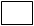 To pay by Credit Card, please provide the following information.DEADLINE FOR REGISTRATION IS FRIDAY, MARCH 22, 2019Card #:Expiration Date:Name on Card:Name on Card:Security Code: